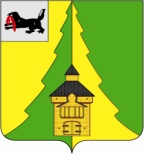 Российская ФедерацияИркутская областьНижнеилимский муниципальный районАДМИНИСТРАЦИЯПОСТАНОВЛЕНИЕОт «27» февраля 2017 г.  № 127г. Железногорск-Илимский"Об образовании избирательных участков (для проведения дополнительных муниципальных 
выборов депутатов в Думу Нижнеилимского 
муниципального района по замещению одного
мандата в  двухмандатном избирательном округе № 8 – 26 марта 2017 года)»В соответствии с Федеральным законом от 12 июня 2002 года № 67-ФЗ «Об основных гарантиях избирательных прав и права на участие в референдуме граждан Российской Федерации», в соответствии с ч. 1 ст.14 Закона Иркутской области «О муниципальных выборах в Иркутской области», Уставом МО «Нижнеилимский район», на основании Решения Нижнеилимской Территориальной избирательной комиссии от 27.12.2016 года № 33/177, администрация Нижнеилимского муниципального районаПОСТАНОВЛЯЕТ:1. Образовать избирательные участки для проведения дополнительных муниципальных выборов депутатов в Думу Нижнеилимского муниципального  района по замещению одного мандата в  двухмандатном избирательном округе № 8  (Приложение).2. Опубликовать данное постановление в периодическом печатном издании «Вестник Думы и администрации Нижнеилимского муниципального района» и разместить на официальном информационном сайте МО «Нижнеилимский район».  3. Контроль за исполнением постановления оставляю за собой.  Мэр района     						 М.С. РомановРассылка: в дело-2, главе Новоигирминского ГП, ТИК, орготдел, ОМВД по Нижнеилимскому району, ОНД по Нижнеилимскому району, пресс-служба. А.Г.Чеснокова32306Приложение 
к Постановлению администрации 
Нижнеилимского муниципального районаот  27.02.2017 г.   № 127Список избирательных участковдля проведения дополнительных муниципальных выборов депутатов в Думу Нижнеилимского муниципального района по замещению одного мандата в двухмандатном избирательном округе № 8 (с указанием номеров избирательных участков, их границ, помещений для голосования и номеров телефонов участковых избирательных комиссий)Избирательный участок № 1064Центр – МОУ «Новоигирминская СОШ № 2, ул. Пионерская, дом 27, тел.62-2-59
Территория: рабочий поселок Новая Игирма, переулки Байкальский,2-й Байкальский, Депутатский, Иркутский, Пионерский, улицы Байкальская, Брусничная, Волгоградская, Дудченко, Зверева, Илимская, Калинина, Космонавтов, Новоселов, Пионерская, Почтовая, Прибрежная, Радищева, Советская, Целинная, Янгеля.Избирательный участок № 1065Центр – ГДК «Прометей», м/н Химки, дом 33, тел.62-4-68.
Территория: рабочий поселок Новая Игирма, микрорайон Химки, улицы Береговая, Восточная, Восточная магистраль, Грибная, Дружбы, Железногорская, Заречная, Кольцевая, Кооперативная, Майская, Мирная, Молодежная, Пихтовая, Пляжная, Победы, Подхоз, Полтавская, Радужная, Рябиновая, Северная, Сибирская, Солнечная, Сосновая, Спортивная, Таёжная, труда, Школьная, Харьковская (м/н Восточный), Юбилейная, Южная, Ягодная.Мэр Нижнеилимскогомуниципального района 					М.С. РомановСогласовано: Председатель НТИК 						Н.И. Юмашев А.Г.Чеснокова32306